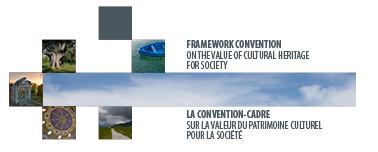 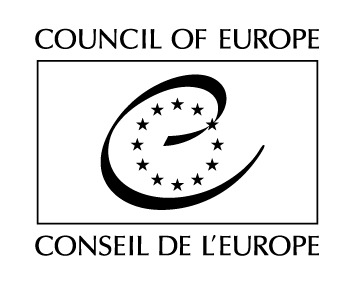 Faro Convention Action Plan – Faro Convention Network Self - Management ProcessFollowing the adoption by the Committee of Ministers of the Council of Europe in 2005, the Convention entered into force in 2011.  Since then, the issue of how to implement the Convention and monitor the impact went through series of reflections, and evolved through Action Plans 2014-15 and 2016-17.  With the increasing numbers and significant involvement of the communities and experts in the process, the Faro Convention principles and criteria were amended.  In addition, the Faro Convention Network members expressed their interest in a distinctive approach to the implementation and impact assessment, remaining loyal to the spirit of the Convention.  Consequently, a self-management process was introduced where Faro Convention initiatives and heritage communities are encouraged to go through a process of self-assessment, self-monitoring and self-evaluation of their activities in line with the Faro Convention principles and criteria.  This process is considered to be essential for the organic nature of the Faro Convention and empowering the network through strengthening solidarity and cooperation among its members, offering variety of good practices and recommendations for the member States to expand their involvement.The Faro Convention initiatives and heritage communities who decide to be involved in the Faro Convention Network are encouraged to pursue the following self-assessment process and go through the principles and twelve criteria; discuss the existing situation among heritage community members and mark as appropriate.  Step 1 – Self-Assessment / Baseline MeasureSelf-assessment can be translated into graphic representation based on 5 grades of assessment on the  situation as described by the criteria:Criteria for de presence and engagement (WHO? - 1 à 4) – self-evaluation and self-management (two year cycle) Criteria for implementation (HOW? 5 à 8)Baseline measure:Criteria for outcome (WHAT? 9 à 12)Baseline measure: Step 2: Feedback including recommendations Based on the baseline measure of the current situation self-assessed by the initiative, together with the FCN members, the Council of Europe secretariat reviews the assessment and provides recommendations for implementation, which aim to assist the initiatives with their plan of action.  Further the Secretariat may conduct an appreciation, good practice assessment and / or spotlight vision to better understand and analyse the situation on the ground for further actions and cooperation. Step 3: Preparation of a Plan of Action / A monitoring toolThe initiative (heritage community) prepares a plan of action based on realistic objectives.  While this plan has a self-monitoring tool, with its timeline of two years, it will allow the FCN member to self-evaluate the progress.   Therefore the points of self-evaluation should be well described including the objectives for the initiative as well as contribution to the five pillars of the Faro Convention action plan.Step 4: Self-evaluation Self-evaluation - two years after baseline measureSelf-evaluation - two years after baseline measureOBSERVED PROGRESS ON IMPLEMENTATION – 2 YEAR-CYCLEThrough on going active membership of the FCN and communication with the Secretariat, the initiative receives feedback from the FCN in order to expand its work and further promote its actions within the Faro Convention Action Plan.The objectives of self-management and biennial evaluation cycle are to • Find out: whether the initiative is still active and has an impact at the local and national levels;
• Draw lessons: to know the results obtained with regard to the priorities set, the problems encountered which could be the subject of a referral to the FCN;
• To assess the contribution of the initiative in relation to the Faro Action Plan (promotion, research, implementation) and the priorities of the Council of Europe;
• Share knowledge with the Council of Europe and the FCN;DocumentationAs multimedia plays a crucial role in documentation, heritage communities are encouraged to document their initiatives every two year in order to record the change and share with the FCN members as an effective learning tool.  This is also important for visibility and advocacy work.  In this regard, the facilitator of the initiative is encouraged to make a simple video of 8 minutes, addressing the questions as follows;• What are the major events that have occurred in your initiative? - 2 minutes
• What are the priorities of your action plan that you have achieved? - 1 minute
• What is the major obstacle to the implementation of this action plan? - 1 minute
• What is the main issue that leads you to pursue your initiative? - 1 minute
• Are other projects of the same nature or have they been launched? - 1 minute
• How are the Faro Convention Network and / or the Faro Action Plan useful for your initiative? - 1 minute
• On a personal level, what is the importance of the Faro Convention approach? - 1 minute

This video will not be publicized and will remain within the FCN unless the author indicates otherwise. CriteriaHeritage CommunityPublic InstitutionsPrivate SectorFacilitatorWho?1,2,3,4 - Presence and engagement 12 34 How?5 - Consensus on an expanded common vision of heritageHow?6 - Willingness of all stakeholders to cooperate (local authorities and civil society)How?7 - A defined common interest of a heritage-led actionHow?8 - Commitment and capacity for resource mobilisationWhat ?9 - Readiness of the group to engage in the process of developing diverse narratives based on the people and placesWhat ?10 - Aspirations towards a more democratic socio-economic modelWhat ?11 - Commitment to human rights principles in local development processes (respect for dignity and multiple identities)What ?12 - Improved democratic participation and social inclusion of all inhabitantsAssessment / criteriainexistentfairmediumgoodgoodexcellentexcellentScale1234455	Criteria - EXAMPLE	Criteria - EXAMPLE	Criteria - EXAMPLEHeritage CommunityHeritage CommunityPublic InstitutionsPublic InstitutionsPrivate SectorPrivate SectorFacilitatorPresence and engagementPresence and engagementPresence and engagementgoodgoodmediummediumfairfairgood5 - Consensus on an expanded common vision of heritage5 - Consensus on an expanded common vision of heritage5 - Consensus on an expanded common vision of heritageexcellentexcellentmediummediumfairfair6 - Willingness of all stakeholders to cooperate (local authorities and civil society)6 - Willingness of all stakeholders to cooperate (local authorities and civil society)6 - Willingness of all stakeholders to cooperate (local authorities and civil society)mediummediumgoodgoodinexistentinexistent7 - A defined common interest of a heritage-led action7 - A defined common interest of a heritage-led action7 - A defined common interest of a heritage-led actionexcellentexcellentgoodgoodgoodgood8 - Commitment and capacity for resource mobilisation8 - Commitment and capacity for resource mobilisation8 - Commitment and capacity for resource mobilisationfairfairfairfairfairfair9 - Readiness of the group to engage in the process of developing diverse narratives based on the people and places9 - Readiness of the group to engage in the process of developing diverse narratives based on the people and places9 - Readiness of the group to engage in the process of developing diverse narratives based on the people and placesexcellentexcellentmediummediuminexistentinexistent10 - Aspirations towards a more democratic socio-economic model10 - Aspirations towards a more democratic socio-economic model10 - Aspirations towards a more democratic socio-economic modelfairfairinexistentinexistentfairfair11 - Commitment to human rights principles in local development processes (respect for dignity and multiple identities)11 - Commitment to human rights principles in local development processes (respect for dignity and multiple identities)11 - Commitment to human rights principles in local development processes (respect for dignity and multiple identities)mediummediumgoodgoodinexistentinexistent12 - Improved democratic participation and social inclusion of all inhabitants12 - Improved democratic participation and social inclusion of all inhabitants12 - Improved democratic participation and social inclusion of all inhabitantsfairfairmediummediuminexistentinexistentRecommendationsPrioritiesProgressNew prioritiesRecommendation by the CoE 1Recommendation by the CoE 2Plan of Action for the local initiative (Faro Convention)  Realised Faro Convention Network (appreciation, good practice, etc.)Faro Convention promotion (Talks, Meetings, Labs, etc.)Faro Convention Research (Studies, camps, etc.)Faro Convention in Action (Cooperation, workshops, etc.)Faro Convention Spotlights  (Migration, marginalised groups, etc)